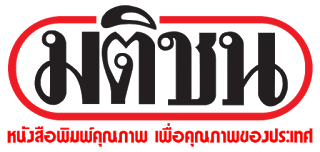 ข่าวประจำวันที่ 22 ตุลาคม หน้าที่ 14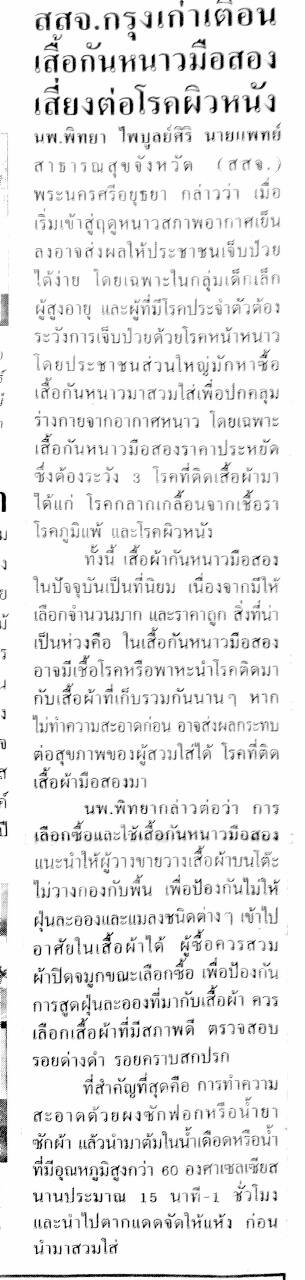 ข่าวประจำวันที่ 22 ตุลาคม หน้าที่ 21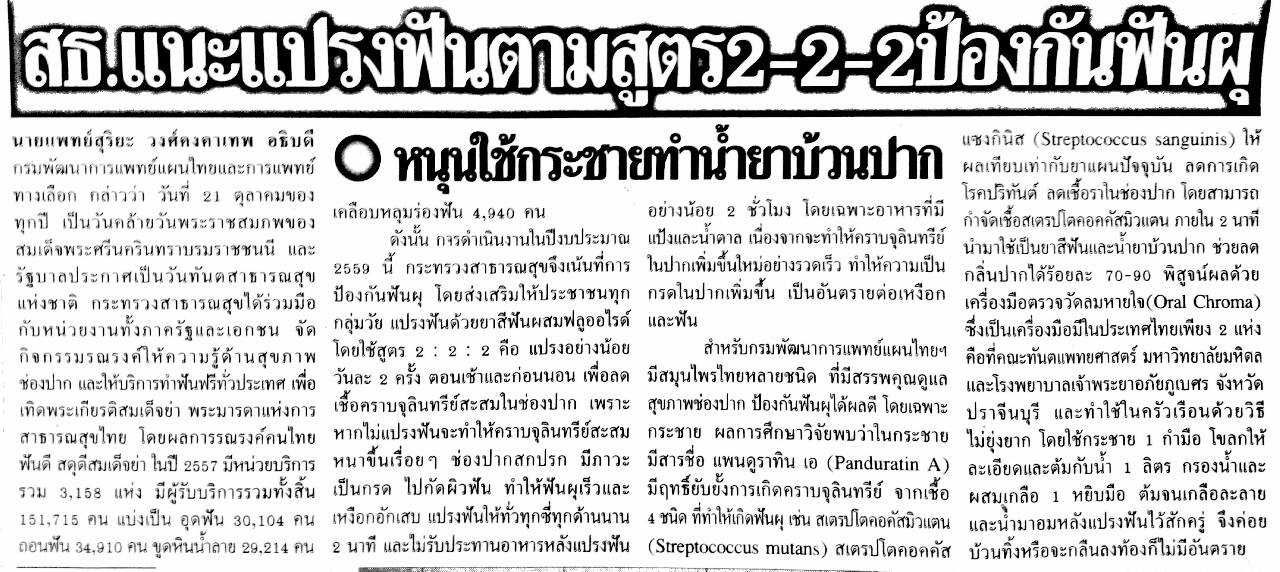 ข่าวประจำวันที่ 22 ตุลาคม หน้าที่ 21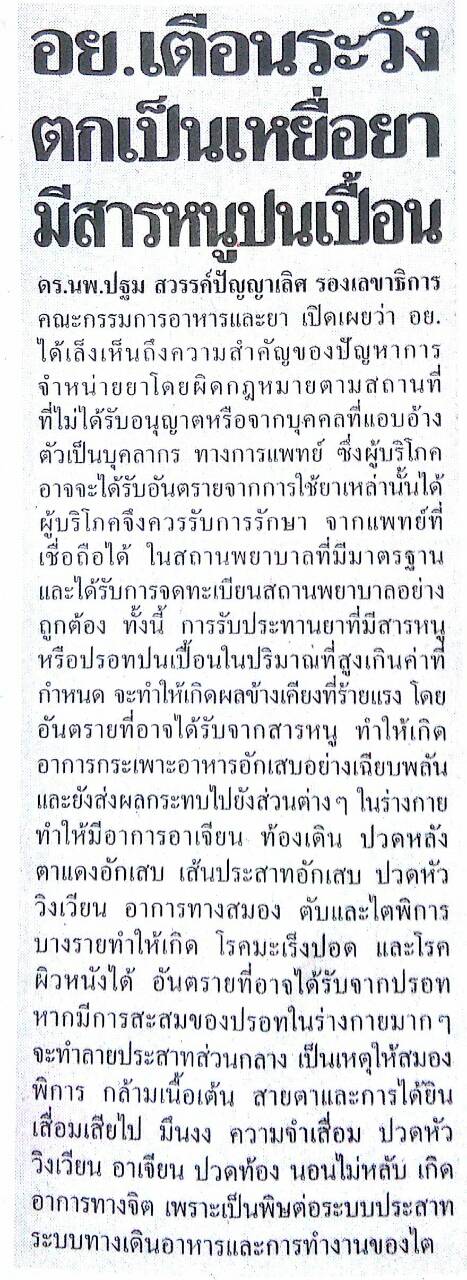 ข่าวประจำวันที่ 22 ตุลาคม หน้าที่ 21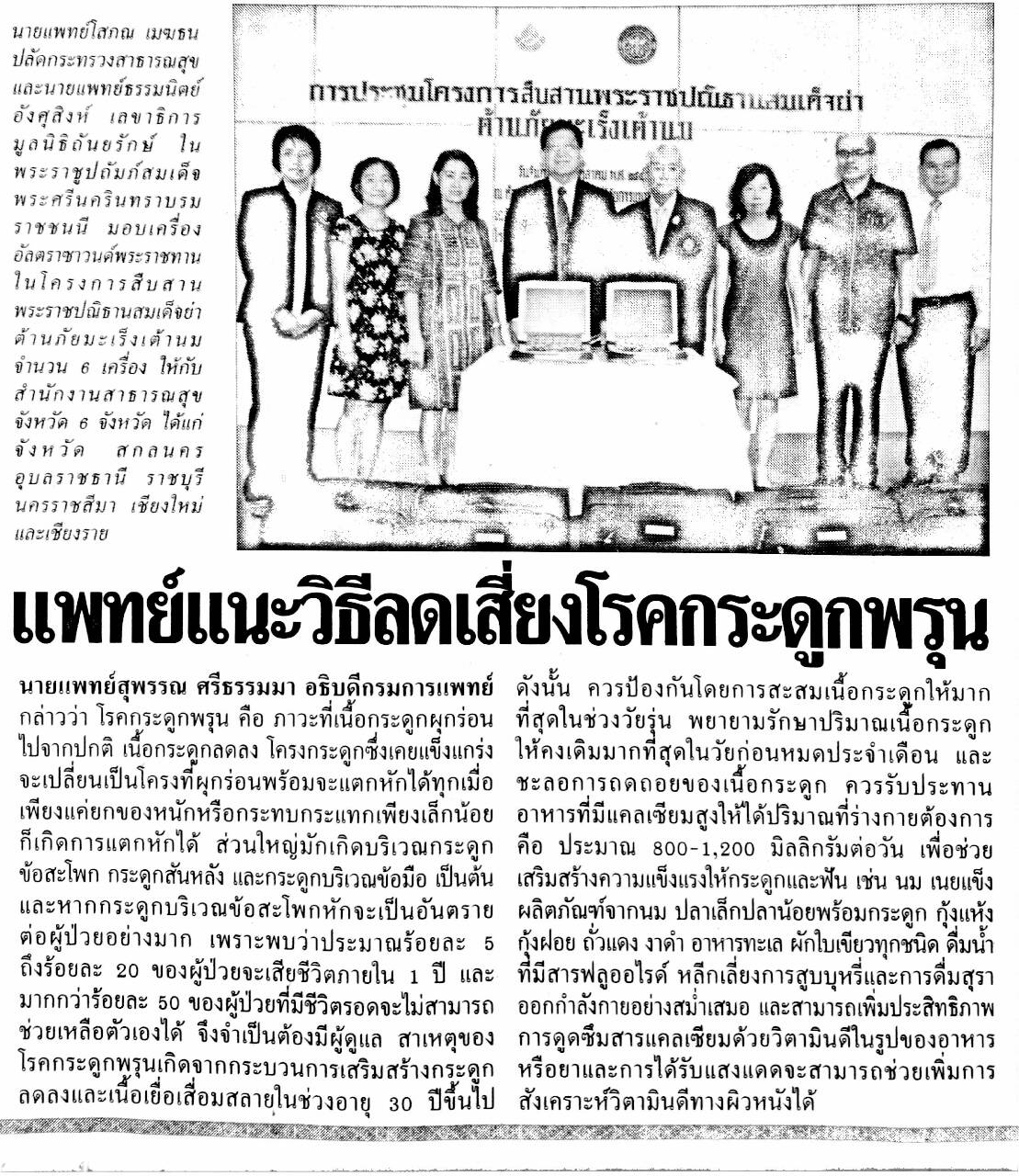 